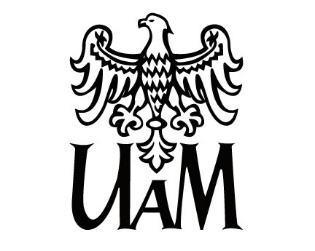 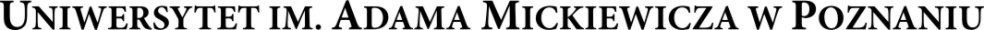 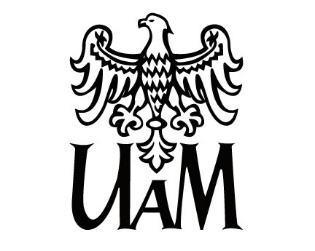 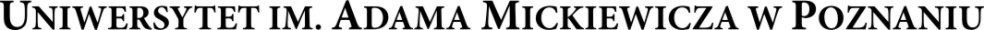   Lektorat@amu.edu.pl tel. 61 829 29 57Zasady uczęszczania na lektoraty języków nowożytnych: pierwszy stopieńLektorat rozpoczyna się od II semestru I roku studiów stacjonarnych I stopnia i obejmuje maks. 120 godzin/4 semestry( w zależności od poziomu wyjściowego)10 punktów ECTS (2 punkty ECTS / semestr nauki języka obcego 
+ 2 punkty ECTS za egzamin po ukończeniu lektoratu na poziomie B2.2).Egzamin certyfikacyjny- po zaliczeniu semestru lektoratu na poziomie B 2.2Test diagnozującyObowiązkowy- mający na celu określenie poziomu biegłości językowej; dostępny od 04 do 23 października 2022r.Wykonanie testu jest możliwe po zalogowaniu (logowanie jak do systemu USOS) na stronie: http://testyjęzykowe.amu.edu.plWynik poniżej poziomu A2( mniej niż 40pkt)–możliwość bezpłatnego skorzystania z e-learningowych materiałów do samodzielnej nauki języka angielskiego www.lms.amu.edu.pl lub udziału w kursie komercyjnym doszkalającym do poziomu A2 (informacje:tel.618292980 patrycja.nowak@amu.edu.pl , tel.618292946 anna.wesolowska@amu.edu.plTest poziomujący Obowiązkowy- mający na celu określenie poziomu znajomości języka obcego i przyporządkowanie studenta do odpowiedniej grupy (A2, B1, B2.1, B2.2); dostępny od 19 grudnia 2022 r. do 17 stycznia 2023 r.  Wykonanie testu jest możliwe po zalogowaniu (logowanie jak do systemu USOS) na stronie: http://testyjęzykowe.amu.edu.pl Po wykonaniu testu poziomującego studentowi zostanie przypisany żeton na odpowiednim poziomie, za pomocą którego dokona rejestracji na zajęcia  Rejestracja Na zajęcia z nauki nowożytnego języka obcego na studiach stacjonarnych  obowiązuje rejestracja żetonowa poprzez stronę internetową: http://ul.amu.edu.pl na każdy semestr nauki języka obcego.Informacja o terminach rejestracji na lektoraty udostępniana jest na stronie Studium sj.amu.edu.pl oraz przesyłana do Biura Obsługi Studentów na poszczególnych Wydziałach. https://sj.amu.edu.pl/dla-studenta/lektorat-dla-studentow-z-niepelnosprawnosciami